SCHEDA DI ISCRIZIONE A 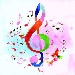 Riservata ai SOLISTIda compilare in stampatelloII^ Edizione Concorso Musicale “Note sul mare” ISTITUTO COMPRENSIVO STATALE “Giovanni XXIII - Melissa”Nome  [   ]                                				     Cognome  [    ]       Luogo e data di nascita  [    ]           					CF  [    ]        Indirizzo  [    ]      				  Cell.  [    ]       			E-mail  [    ]      Istituto di provenienza (scuola, associazione, scuola privata, ecc…)  [    ]         Categoria per cui si intende concorrere  [    ]       				Sezione  [    ]       Accompagnamento: Base musicale                            Pianista proprio   		Nessuno   Autore, titoli e durata in minuti dei brani che si intendono presentare: [    ]       Allega:Copia del pagamento della quota di partecipazioneIl sottoscritto attesta che i dati sopra esposti corrispondono al vero.Si autorizza il trattamento dei dati personali ai sensi del D.lgs. n. 196/2003.Si dichiara che tutti gli allievi suddetti e gli accompagnatori sono coperti da assicurazione.Luogo e data  [    ]       			              	Firma (del genitore/tutore in caso di minore)									               _________________________________